Краткосрочный проектна тему:«Всё о мыльной пене»
(1 младшая  группа)Воспитатель: Горячкина И.ГАктуальность:Ребёнок любознателен. Склонен наблюдать, экспериментировать. Элементарное экспериментирование доступно уже детям с раннего возраста. Ведущим познавательным процессом в раннем возрасте является восприятие. Эти дети доверчивы и непосредственны, легко включаются в совместную с взрослыми практическую деятельность, с удовольствием манипулируют различными предметами. Для того чтобы заинтересовать малышей, пробудить в них творческую активность предлагаются игровые методы и приемы, художественное слово. Для детей раннего дошкольного возраста актуален принцип повтора, поэтому ко многим опытам и экспериментам мы постоянно возвращаемся.Игры с мыльными пузырями — эта забава известна с давних времён привлекает как детей, так и взрослых.Для расширения представлений детей об окружающем мире, дальнейшего вовлечения детей в проектную деятельность, мною был разработан проект по знакомству с нетрадиционным материалом – пеной.Цель: Знакомство с нетрадиционным материалом с пеной через игры-эксперименты.Задачи: Развивать тактильные ощущения, эмоциональные восприятие, наблюдательность, навыки экспериментальной деятельности.При реализации проекта использовались наглядные, практические и словесные методы: показ воспитателя, вопросы, беседа, игры с пеной.Вид проекта: Краткосрочный, групповой — 1 неделя.Участники проекта: Дети, воспитатели.Оборудование: Таз с водой, трубочки, мыло, мыльные пузыри, зеркало, мелкие игрушки (тонущие).Продукт проекта.Картотека игр-экспериментов с детьми раннего возраста.Разучивание с детьми стихотворений, потешек, чтение сказок.Консультация: «Развитие культурно-гигиенических навыков».Поддержка культурно-гигиенических навыков, полученных в ДОУ, в домашней обстановке.Предварительная работа:Чтение художественной литературы К. И. Чуковского «Мойдодыр», рассматривание иллюстраций; игровые ситуации, выполнение режимных моментов. Этапы реализации проекта.I.Подготовительный этап:Наблюдение за детьми.Обсуждение темы, определение целей, задач проекта.Организация предметно-развивающей среды.Подборка литературы, игр, иллюстрации.II .Основной этап реализации проекта:1 день :Пальчиковая игра «Умывалочка»Цель : Развитие мелкой моторики, активизация словаря.Мы помыли наши ручки (трут ладонью об ладонь).Раз, два, три. Раз, два, три (по три хлопка).А над ручками, как тучки (руки вверх).Пузыри… пузыри… (прыжки, руки на поясе).Игра «Сделаем пену»Цель: Уточнить знания о свойствах воды (вода пенится).В таз с тёплой водой (на дно добавляем жидкое мыло). Предложить детям воду потрогать, затем взбить воду, постепенно начинает появляться пена, все больше и больше. Предложить детям потрогать пену, поиграть ею, можно подуть.Вывод – мыло в воде – появляется пена.2 день:«Игра-эксперимент «Пенка на ладошках!»Цель: учить ребенка намыливать руки с внешней и внутренней стороны до образования пены.Активизация словаря : (мыльница, мыло, мыльная)Ладушки, ладушки, с мылом моем лапушки,Чистые ладошки, вот вам хлеб, да ложки!В кране булькает вода. Очень даже здорово!Моет рученьки сама Аня (взрослый называет имя ребенка).Знаем, знаем да, да, да! Где тут прячется вода!3 день:Игра- эксперимент «Поймай пузыри!»Цель: Развивать тактильные ощущения. Закреплять представления о свойствах пены (лёгкая, воздушная).Игра- эксперимент «Дорожки по зеркалу»Цель: Развивать творческое мышление, мелкой моторики.Дети совместно с воспитателем намыливают руки и проводят прямые линии.Вывод – пеной можно рисовать.4 день:Игра – эксперимент «Найди игрушки»Цель: Развитие экспериментальной деятельности в процессе игры.В таз с мыльной водой опустить игрушки — дети их ищут отодвигая пену.Вывод- пена прячет игрушки (она не прозрачная)5 день:Игра «Помощники Мойдодыра»Цель: Обогащение игрового опыта, выполнение и закрепление практических действий о свойствах мыльной воды.Дети совместно с воспитателем «моют» кукольную посуду, ополаскивают её от пены, высушивают на полотенце.Вывод- мыльная вода отмывает «грязь».Вывод: У детей сформировались элементарные навыки поисковой деятельности, знания о свойствах пены.                                                            В рамках реализации проекта удалось вызвать у детей положительные эмоции от совместного общения со взрослыми и сверстниками, радость от чтения художественных произведений и пальчиковых игр.Пальчиковая игра «Умывалочка»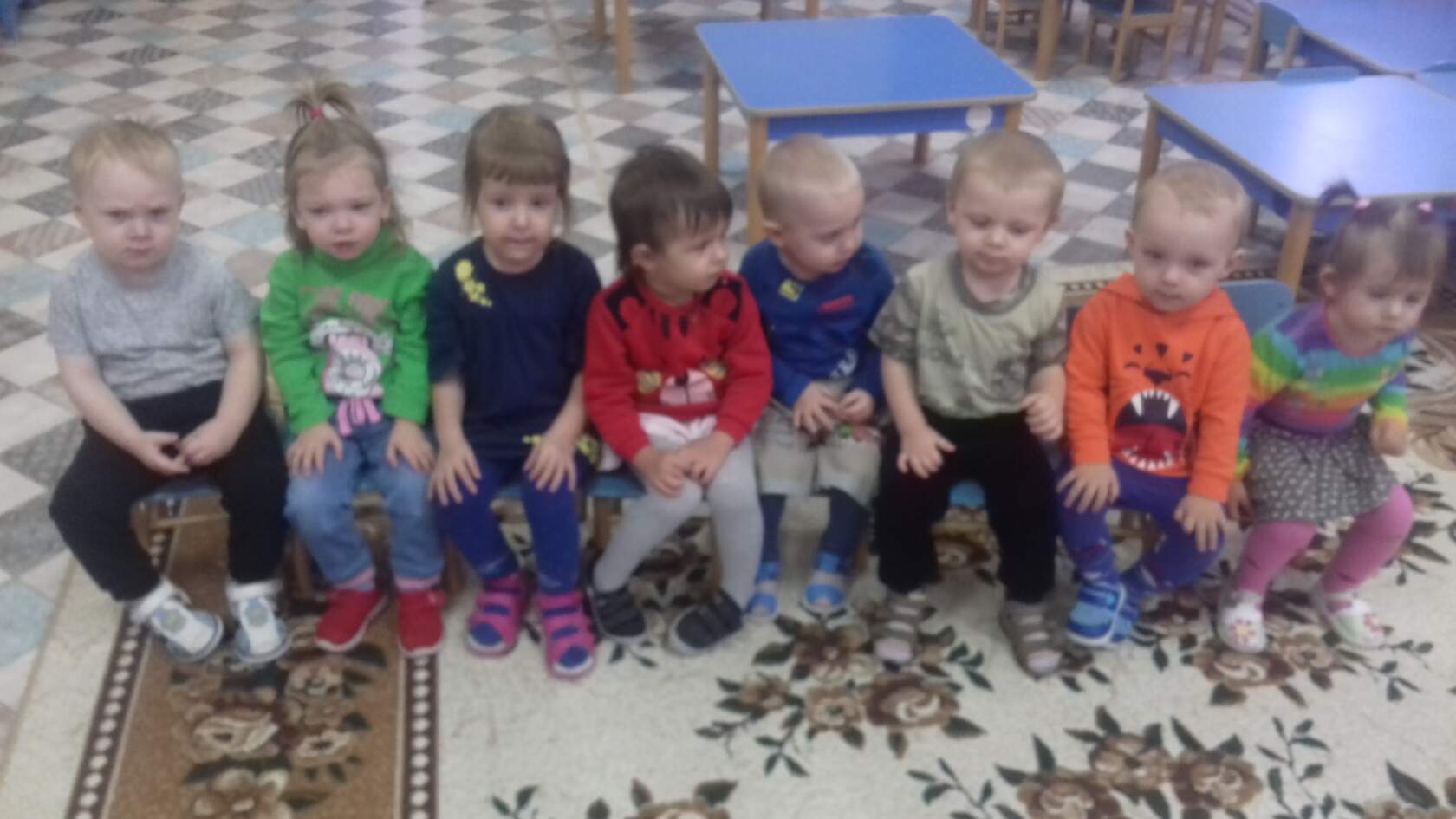 Игра «Сделаем пену»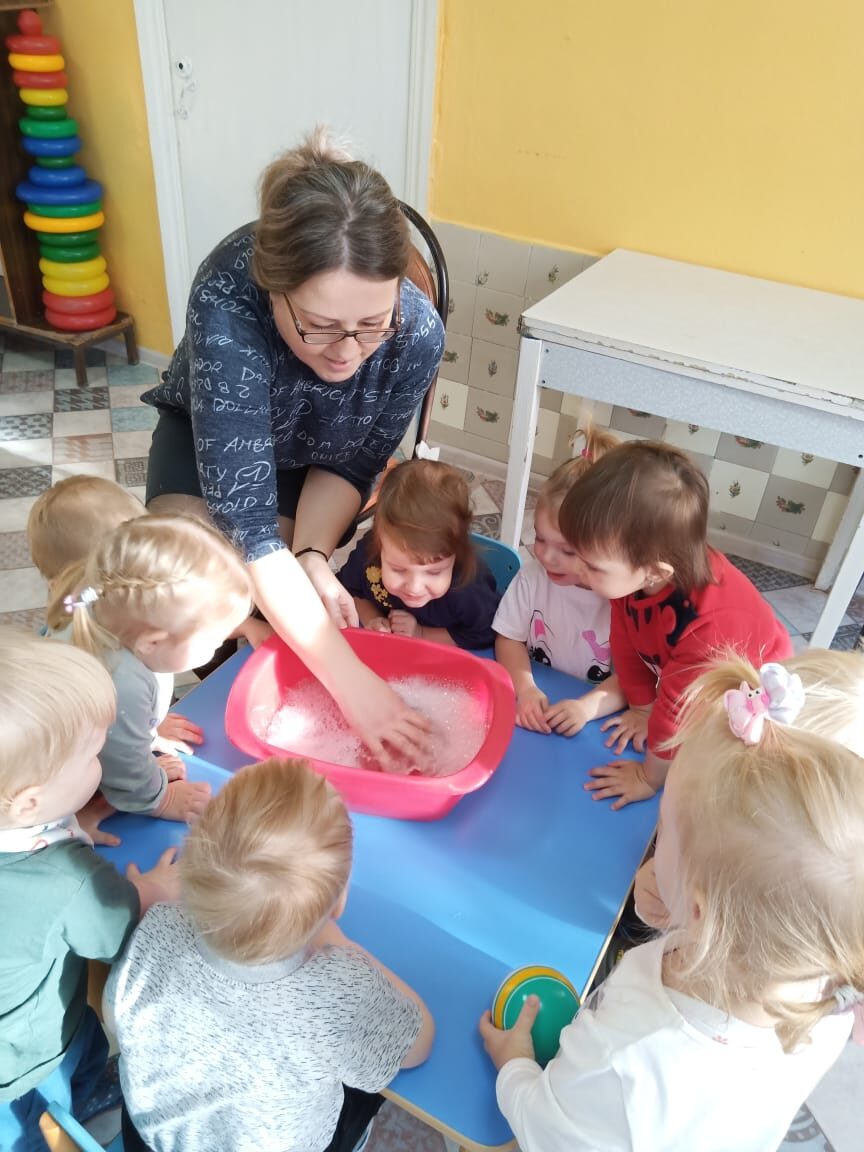 «Игра-эксперимент «Пенка на ладошках!»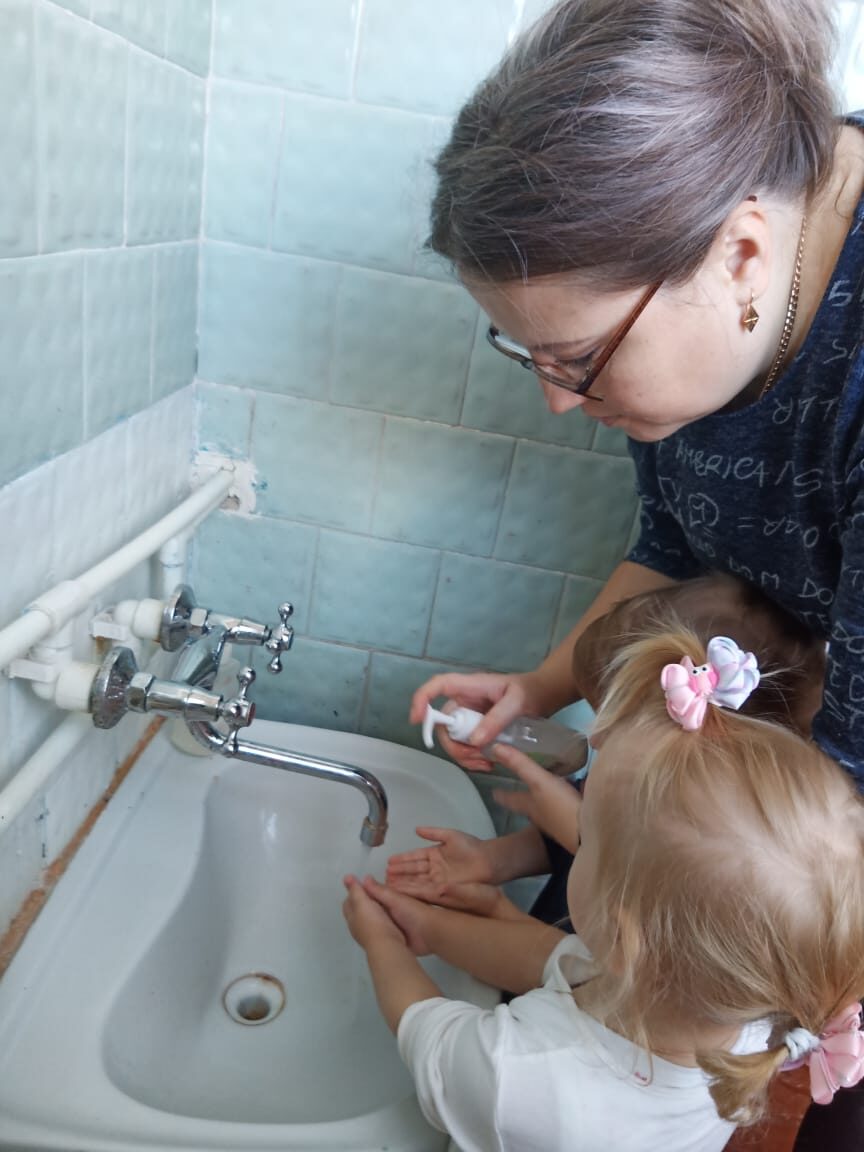 Игра- эксперимент «Поймай пузыри!»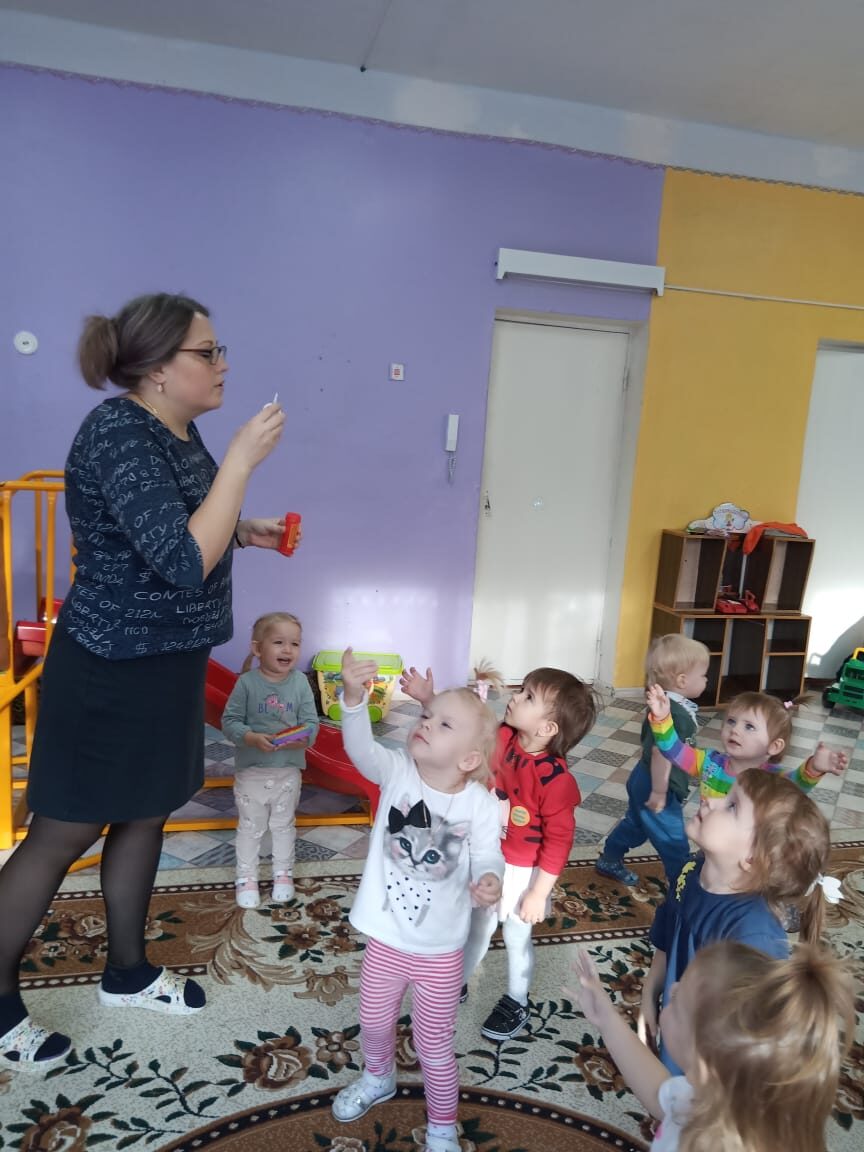 Игра- эксперимент «Дорожки по зеркалу»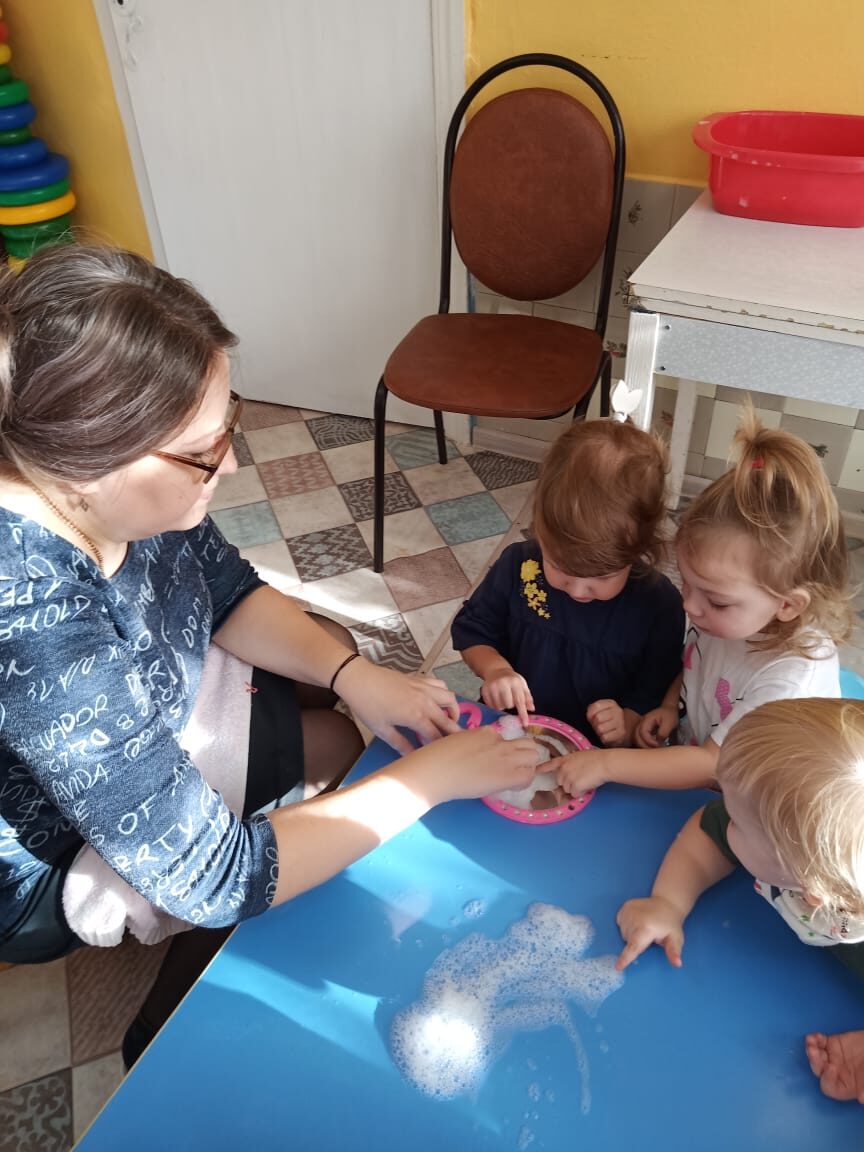 Игра – эксперимент «Найди игрушки»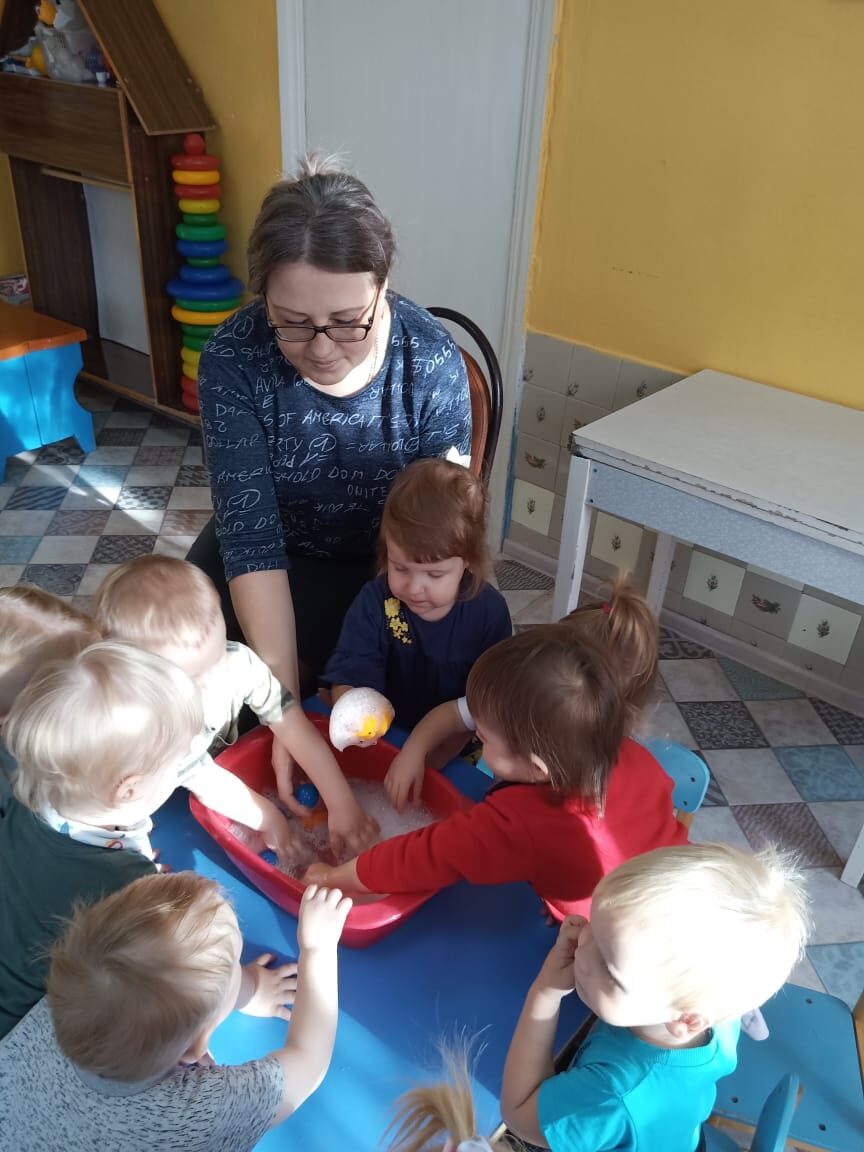 